SLUŽBENI GLASNIKGRADA HVARA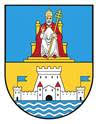 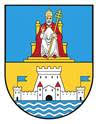 GODINA XXIX.  BROJ 5.         		       Godišnja pretplata iznosi 1.000,00 Kn -Hvar, 11. kolovoza  2022. godine	             	       plaća se na račun broj : 2500009-1815300001Na temelju članka 25. Statuta Grada Hvara («Službeni glasnik Grada Hvara», broj: 3/18, 6/18 i 2/21), i članka 30. Poslovnika Gradskog vijeća Grada Hvara («Službeni glasnik Grada Hvara», broj: 7/21), Gradsko vijeće Grada Hvara na  sjednici održanoj dana 10. kolovoza 2022. godine, donosiOdlukuo  razrješenju i imenovanju članova Odbora za izbor i imenovanjaI.Razrješuju se dužnosti članova Odbora za izbor i imenovanja Gradskog vijeća Grada Hvara:Željko Obradović, predsjednikAna Jeličić, članicaFabijan Vučetić, članMarino Radojković, članVladimir Biažević, člante se na dužnost članova Odbora za izbor i imenovanja Gradskog vijeća Grada Hvara birajuJurica Miličić, predsjednikKarla KarkovićJoško RossoMarino RadojkovićŽeljko ObradovićII.Ova Odluka stupa na snagu osmog dana od dana objave u Službenom glasniku Grada Hvara.REPUBLIKA HRVATSKASPLITSKO DALMATINSKA ŽUPANIJAGRAD  HVARGRADSKO VIJEĆEKLASA: 021-05/21-01/12URBROJ: 2128/01-02-22-03Hvar, 10. kolovoza 2022. godine                      PREDSJENIK                     GRADSKOG VIJEĆA:                      Jurica Miličić, mag. iur., v.r.* * * * * * * * * * * * * * * * * * * * * * * * * * * *Temeljem članka 25. Statuta Grada Hvara („Službeni glasnik Grada Hvara“ broj: 3/18, 10/18 I 2/21) te odredbi članaka 58., 59. i 60. Poslovnika Gradskog vijeća Grada Hvara («Službeni glasnik Grada Hvara», broj: 7/21), te čl. 34. St.1. Odluke o korištenju i zakupu javnih površina («Službeni glasnik Grada Hvara», broj: 10/17, 8/19 i 1/22), te Plana o načinu postavljanja privremenih pokretnih objekata («Službeni glasnik Grada Hvara», broj: 10/17), Gradsko vijeće Grada Hvara na 15. sjednici održanoj 10. kolovoza 2022. godine donosi slijedeću:ODLUKUo izmjenama i dopunama Plana o načinu postavljanja privremenih pokretnih objekata,Članak 1.Ukidaju i mijenjaju se oznake za postavu štandova L-13 i B-22 na lokaciji “ISPRED HP-a NA RIVI” te se ovom Odlukom utvrđuje da lokacija L-12 postaje L-13, a oznaka B-20 postaje B-22.Članak 2.Upražnjenoj javnoj površini nastaloj promjenom oznaka lokacije štandova kao namjena određuje se prihvaćanje zamolbe za proširenjem postojeće ugostiteljske terase-štekata susjednog objekta te će se ova izmjena unijeti u Plan.Članak 3.Ova Odluka stupa na snagu 8 dana od dana objave u “Službenom glasniku Grada Hvara”.REPUBLIKA HRVATSKASPLITSKO-DALMATINSKA ŽUPANIJAGRAD HVARGRADSKO VIJEĆEKLASA: 024-03/22-01/15URBROJ: 2181-2/01-02-22-03Hvar, 10. kolovoza 2022. godine                         PREDSJEDNIK                       GRADSKOG VIJEĆA:                         Jurica Miličić mag. iur., v.r.* * * * * * * * * * * * * * * * * * * * * * * * * * * *S A D R Ž A J:GRADSKO VIJEĆE:Odluka o  razrješenju i imenovanju članova Odbora za izbor i imenovanja 	221Odluka o izmjenama i dopunama Plana o načinu postavljanja privremenih pokretnih objekata	221„Službeni glasnik Grada Hvara“ izdaje Gradsko vijeće Grada Hvara Odgovorni urednik: tajnica Liljana Caratan Lukšić, dipl. iur. – List izlazi po potrebiPriprema i izrada: ŽGIRO, vl. Đurđica Sarjanović, Jelsa